ORDER#ORDER DATEDUE DATENAMECONTACT#SHIRT MEASUREMENTSHIRT MEASUREMENTSHIRT MEASUREMENTSHIRT MEASUREMENTSHIRT MEASUREMENTSHIRT MEASUREMENTLENGTHSHOULDERSLEEVECHESTWAISTCOLLARTROUSER MEASUREMENT / SKIRT MEASUREMENTTROUSER MEASUREMENT / SKIRT MEASUREMENTTROUSER MEASUREMENT / SKIRT MEASUREMENTTROUSER MEASUREMENT / SKIRT MEASUREMENTTROUSER MEASUREMENT / SKIRT MEASUREMENTTROUSER MEASUREMENT / SKIRT MEASUREMENTLENGTHINSEAMWAISTHIPSBOTTOMKNEECOAT MEASUREMENTS  (CHEST WILL HAVE BUFFER OF 4 AND WASIT 2.5 INCHES)COAT MEASUREMENTS  (CHEST WILL HAVE BUFFER OF 4 AND WASIT 2.5 INCHES)COAT MEASUREMENTS  (CHEST WILL HAVE BUFFER OF 4 AND WASIT 2.5 INCHES)COAT MEASUREMENTS  (CHEST WILL HAVE BUFFER OF 4 AND WASIT 2.5 INCHES)COAT MEASUREMENTS  (CHEST WILL HAVE BUFFER OF 4 AND WASIT 2.5 INCHES)COAT MEASUREMENTS  (CHEST WILL HAVE BUFFER OF 4 AND WASIT 2.5 INCHES)BACK LENGTH             FRONT
              LENTGHX – BACK (ACROSS BACK)SHOULDERCHESTWAISTSLEEVEWAIST COAT MEASUREMENTWAIST COAT MEASUREMENTWAIST COAT MEASUREMENTWAIST COAT MEASUREMENTWAIST COAT MEASUREMENTBACK 
LENGTH
              FRONT
            LENTGHCHESTWAISTCOMMENT FOR TAILORCOMMENT FOR TAILORBACK 
LENGTH
              FRONT
            LENTGHCHESTWAISTMONKEY JACKETSHOULDERSHOULDER TYPESHOULDER TYPESHOULDER TYPE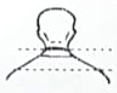 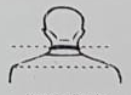 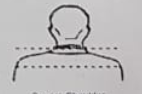 SLOPINGNORMALSQUARERANKRANK2ND LIEUTENANT            ( ½“)LIEUTENANT                   ( ½“)                                 ( ¼“)CAPTAIN                           ( ½”)                                   ( ½“)MAJOR                             ( ½”)                                     ( ¼”)                                   ( ½”)LT COLONEL                   3 X ½”COLONEL                                                            4 X ½“NCM HEIGHTWEIGHTAGEBODY TYPEBODY TYPEBODY TYPE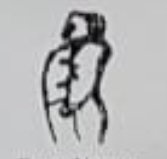 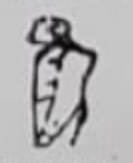 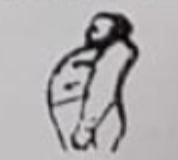 NARROW BACK / PROMINENT CHESTNORMAL / FLAT CHEST ROUND BACKFULL CHEST AND STOMACH / HOLLOW BACK